«Космическое путешествие» — конструирование из бумагиВоспитатель: Касимова Н.В.Задачи: Закреплять знания детей о космической технике; учить детей из квадрата бумаги складывать ракету; развивать мелкую моторику пальцев рук, внимание, акуратность; воспитывать интерес к искусству оригами.Материал: Квадраты цветной бумаги разного цвета, по три кружка, клей, ножницы.Предварительная работа: беседа о первом человеке, который полетел в космос – Юрий Гагарин; беседа о солнечной системе, планетах; беседа о космической технике; рассматривание иллюстраций, фотографий, тематических альбомов по теме космос; чтение художественной литературы; отгадывание загадок по теме космос.Примерный ход непосредственно образовательной деятельности:Беседа о космосе;Рассматривание космической техники;Практическая работа – оригами «Ракета»Итог – анализ, оформление выставки для родителей «Парад ракет»Ход практической работыПодготовить половину листа цветной бумаги для моделирования одной ракеты.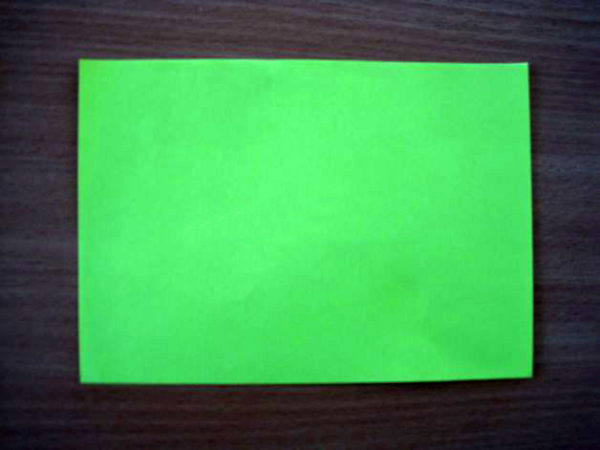 Нужно подготовить половину листа цветной бумаги для моделирования одной ракетыСложить заготовку пополам, наметив центральную линию сгиба.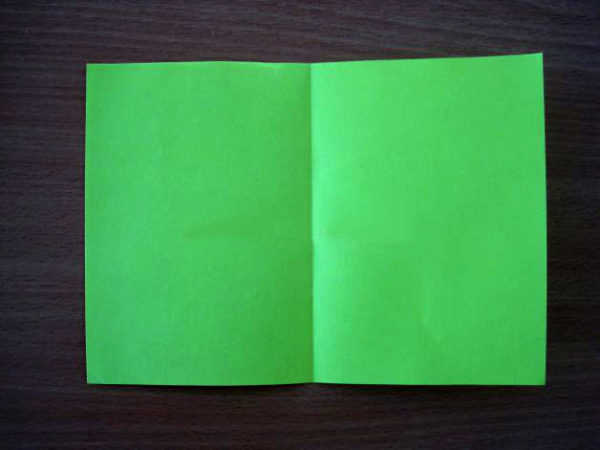 Сложить заготовку пополам, наметив центральную линию сгибаСложить боковые стороны заготовки к центральной линии сгиба.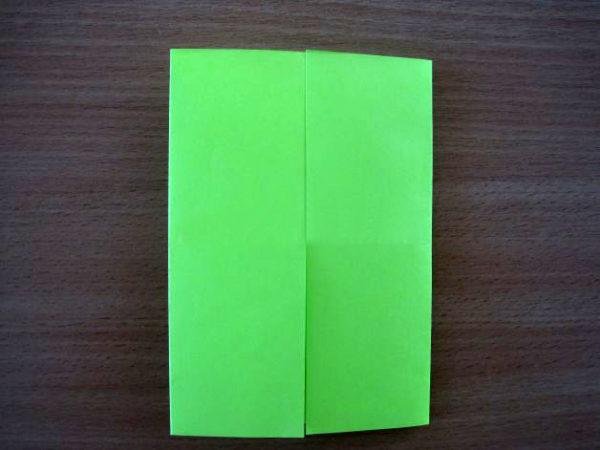 Сложить боковые стороны заготовки к центральной линии сгибаРазвернуть лист.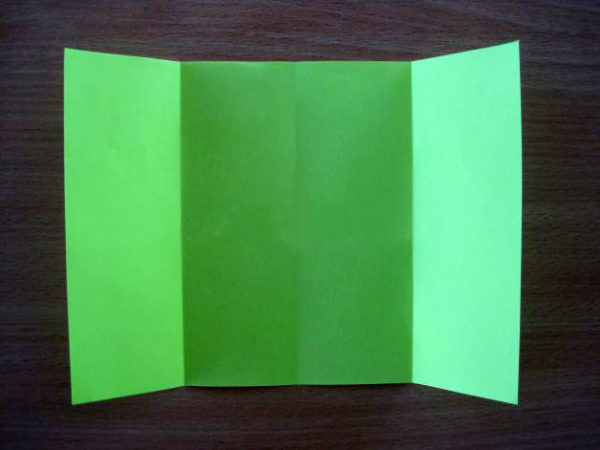 Развернуть листВерхние углы заготовки загнуть к центральной линии сгиба.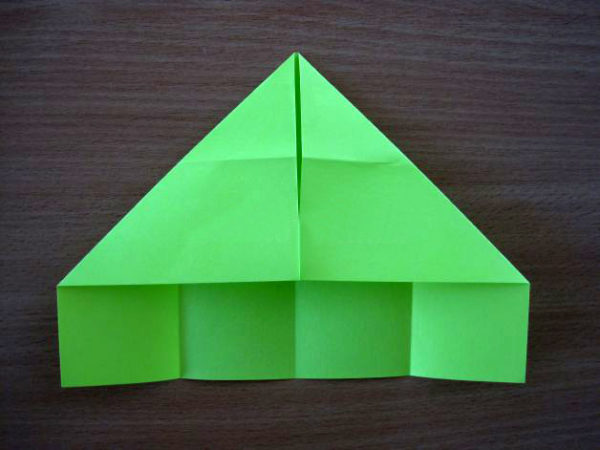 Верхние углы заготовки загнуть к центральной линии сгибаПравую часть заготовки загнуть к левой линии сгиба.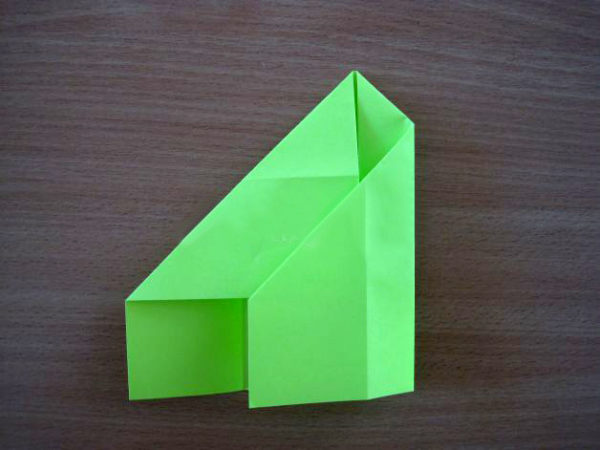 Правую часть заготовки загнуть к левой линии сгибаЛевую часть — к правой линии сгиба.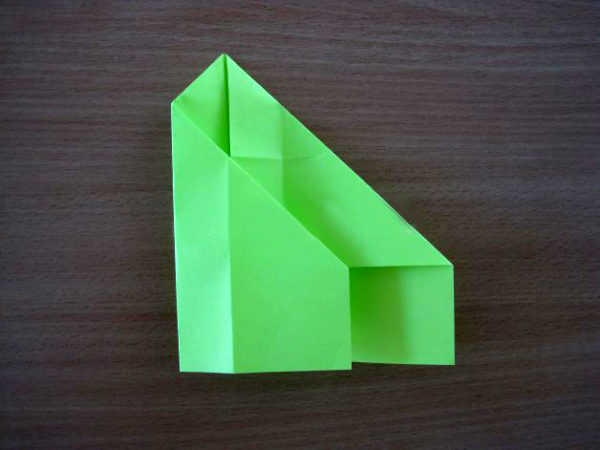 Левую часть заготовки загнуть к правой линии сгибаПо намеченным линиям сгиба сложить форму ракеты.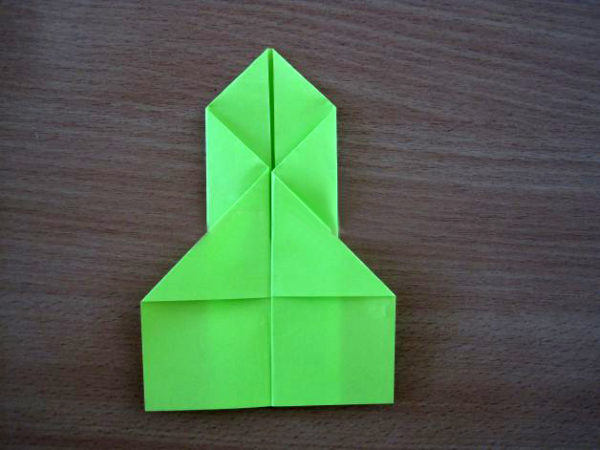 По намеченным линиям сгиба сложить форму ракетыПеревернуть заготовку.Вырезать форму крыльев.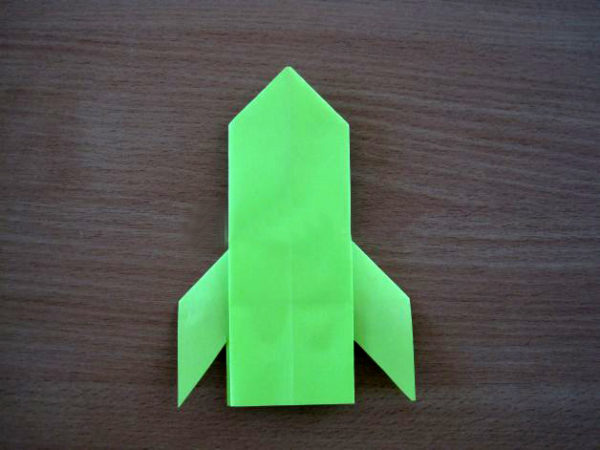 Вырезать форму крыльев, и ракета готоваВырезать декоративные детали для ракеты из цветной бумаги, тонировать фон, собрать композицию.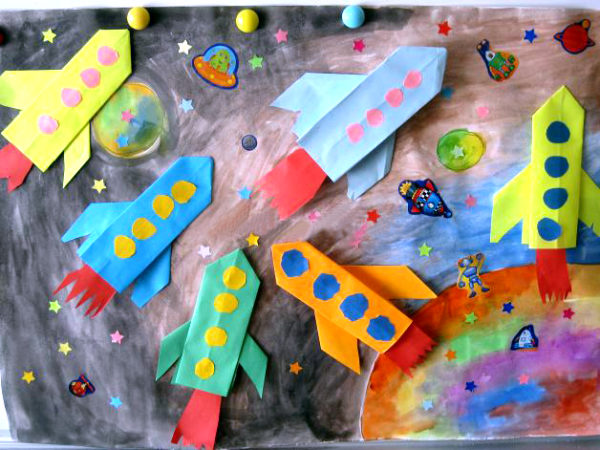 Готовые работы оформляются в общую композицию